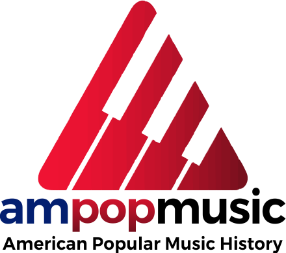 AmPopMusic  - Question Bank #4.0 Early Rock ‘n’ Roll       (correct answers in red)‘50s Rock ‘n’ Roll1) Who is known as “The King of Rock ‘n’ Roll”? a) Jerry Lee Lewis         b) Elvis Presley       c) Jimi Hendrix          d) Eric Clapton       e) Little Richard    2) Sun Records & ???a) Little Richard           b) Chuck Berry         c) Brian Wilson         d) Elvis Presley	e) Phil Spector 3) Which of these technological advances helped make rock ‘n’ roll available to American teenagers in the ‘50s?a) cassette recorder     b) 45 rpm record          c) Victrola record player         d) pianola            e) MTV4) “The Payola Scandal” was:a) the prosecution of a legal “kick-back” scheme for DJ’s   b) Alan Freed’s attempt to buy Elvis’ contract for $35,000              c) Atlantic Records failed purchase of the Stax Recording Studio    d) FCC charges brought against Jerry Lee Lewis   e) none of these5) Which early rock pioneer was the first to create song lyrics specifically for teenagers?a) Elvis Presley          b) Little Richard        c) Brian Wilson           d) Chuck Berry          e) Jerry Lee Lewis6) What radio disc jockey in Cleveland was the first to apply the term “rock and roll” to music?a) Berry Gordy, Jr.        b) Sam Philips         c) Alan Freed            d) Chuck Berry         e) Dick Clark7) What is most often recognized as the birth-year of rock ‘n’ roll?a) 1952		          b) 1953	 	       c) 1954		       d) 1955		e) 19568) Which artist influenced early British blues-rockers?a) Johnny Cash	          b) Buddy Holly         c) Muddy Waters        d) Louis Jordan         e) Miles Davis 9) Chess Records & ???a) Buddy Holly         b) Little Richard      c) Chuck Berry     d) Phil Spector	     e) Elvis Presley10) Elvis Presley was called “The King” because:a) he was the musical personification of rock’n roll	b) his commercial success was greater than any other artist in music history	      c) he had the ability to change styles depending upon what was needed in the music	d) a and b	e) a, b and c‘60s Rock ‘n’ Roll1) “Founder of Motown” -a) Berry Gordy, Jr.              b) Stevie Wonder         c) Jerry Wexler        d) Phil Spector      e) Brian Wilson2) “Wall of Sound” & ???a) Phil Spector                b) Chuck Berry           c) The Beatles         d) Berry Gordy, Jr         e) Alice Cooper3) The British Invasion took place in what year?a) 1954                	   b) 1962           	c) 1963	 	      d) 1964        	        e) 1965 4) The Woodstock and Altamont rock festivals took place in the same year; it was:a) 1966                               b)  1967                     c) 1968                    d) 1969                        e) 1970 5) Which of these record producers in the ‘60s developed a “finishing school” for his artists? a) Berry Gordy, Jr.	  b) Phil Spector	          c) Jim Morrison          d) Alan Freed         e) Brian Wilson6) Which of these early record producers in the ‘60s first used symphonic instruments in rock ‘n’ roll?a) Berry Gordy, Jr.	b) Phil Spector	    c) Leiber & Stoller        d) Jerry Garcia	    e) Brian Wilson7) Which of these producers developed the first concept album, “Pet Sounds,” with his group?a) Smokey Robinson     b) Leiber & Stoller     c) Phil Spector	d) Berry Gordy, Jr.	e) Brian Wilson8) Motown music is a combination of:a) gospel and pop   b) R & B and pop    c) blues and gospel    d) bebop and gospel    e) gospel and R & B9) The “British Invasion” centered around two rock groups. One was The Beatles. The other was:a) The Beach Boys	b) The Rolling Stones	c) The Byrds	d) Cream	e) Jimi Hendrix Experience10) The pyrotechnic guitar player of the late ‘60s who was considered the best and often would play incredible                 guitar “licks” over his head, behind his back or with his teeth was:a) Jerry Garcia	        b) Jeff Beck	          c) Eric Clapton	        d) Jimi Hendrix	      e) Jimmy Page11) What was the name of the three-piece rock supergroup formed by Eric Clapton?a) The Animals  	b) The Rolling Stones	c) Led Zeppelin        d) The Who	       e) Cream         12) Which ‘60s acid rock group based their sound on R&B, but used extended improvisational passages lasting     up to an hour on one song?a) The Beatles	b) The Rolling Stones	c) The Grateful Dead	d) Alice Cooper     e) The Coasters13) Which of the following was not a “soul” artist in the ‘60s:a) The Temptations     b) Aretha Franklin    c) Wilson Pickett   d) Otis Redding    e) Booker T & the MG’s  14) Which was the most commercially successful group of the psychedelic rock era?a) Jefferson Airplane	b) The Rolling Stones	c) The Yardbirds      d) Cream	e) The Doors 15) Soul music is a combination of:a) gospel and pop      b) R & B and pop     c) blues and gospel     d) bebop and gospel      e) gospel and R & B 16) The first of the “Anti-Woodstock” bands was The Velvet Underground. Their main lyricist and singer was:a) Andy Warhol   	b) Lou Reed	     c) Jim Morrison          d) Jerry Garcia	        e) Iggy Pop17) Which of the following was not a Motown artist in the ‘60s:a) The Temptations         b) Stevie Wonder         c) Diana Ross         d) James Brown        e) Michael Jackson18) Who was known as “Lizard King” –a) Mick Jagger               b) Jimi Hendrix            c) David Bowie       d) Jim Morrison        e) Alice Cooper   19) The end of the “peace and love” era was seen as:a) Altamont - Dec. ‘69	    b) the death of Jimi Hendrix	       c) the assassination of Martin Luther King in 1968		d) the Beatles stopping tours in 1968	e) Woodstock - Aug. ‘6920) This member of the Yardbirds also formed Led Zeppelin and experimented with “guitar distortion and fuzz tones”:a) Jim Morrison	           b) Jimmy Page	         c) Jerry Garcia	       d) Jeff Beck    	  e) Jimi Hendrix 21) The Beach Boys first developed the idea of a concept album in 1965 with an album called:a) Sgt. Pepper’s Lonely Hearts Club Band   b) Pet Sounds  c) The Pendletones   d) Beach Boys Resound  e) Smile22) The geographical birthplace of the psychedelic rock movement was:a) Memphis                   b) Detroit                   c) San Francisco                 d) New Orleans                e) Chicago23) The first rock song to openly promote the use of drugs was by The Byrds. It was:a) “Strawberry Fields Forever”	b) “Walk On The Wild Side”	c) “Eight Miles High”	d) “Rocket 88”24) Which musician most closely followed in the footsteps of Robert Johnson?a) Little Richard	             b) Chuck Berry	      c) John Lennon           d) Jerry Lee Lewis	e) Eric Clapton 25) Which rock group assaulted the audiences’ senses with their Anti-Woodstock, depressing lyrics?a) Jefferson Airplane	b) The Rolling Stones	c) The Doors	d) The Grateful Dead	e) The Yardbirds26) The lead singer and main lyricist for The Doors was:a) Mick Jagger	            b) John Lennon	          c) Jim Morrison	      d) David Bowie	e) Andy Warhol‘70s Rock ‘n’ Roll1) One of the first rockers to experiment with “glamour rock” was:a) David Bowie          b) Little Richard        c) Jeff Beck          d) Phil Spector	     e) Elvis Presley2) Which rocker created the stage persona of “Ziggy Stardust”?a) Alice Cooper	          b) Jim Morrison	      c) David Bowie	d) Jimi Hendrix	    e) Mick Jagger3) Which of these musicians is known as one of the pioneers of “Shock Rock”?a)  Jimmy Page	    b) Grace Slick	    c) John Lennon	d) Phil Spector	      e) Alice Cooper________________________Listening ExamplesExample A: Big Band – example: Benny Goodman “Sing, Sing, Sing”Example B: Urban/Memphis Blues – example: B. B. King “The Thrill is Gone”Example C: Bop – example: Charlie Parker & Dizzy Gillespie “Hot House”Example D: Delta Blues – example: Robert Johnson “Crossroads Blues or Eric Clapton “Malted Milk Blues”Example E: Cool Jazz – example Miles Davis “Moon Dreams”Example F: Jump Blues – example: Louis Jordan “Buzz Me Baby”